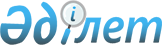 О внесении изменений и дополнения в постановление Правительства Республики Казахстан от 15 января 2018 года № 10 "О Республиканской бюджетной комиссии"Постановление Правительства Республики Казахстан от 18 марта 2021 года № 154.
      Правительство Республики Казахстан ПОСТАНОВЛЯЕТ:
      1. Внести в постановление Правительства Республики Казахстан от 15 января 2018 года № 10 "О республиканской бюджетной комиссии" следующие изменения и дополнение:
      в Положении о Республиканской бюджетной комиссии, утвержденном указанным постановлением:
      заголовок главы 1 изложить в следующей редакции:
      "Глава 1. Общие положения";
      пункт 2 изложить в следующей редакции:
      "2. Правовую основу деятельности Комиссии составляют Конституция Республики Казахстан, Бюджетный кодекс Республики Казахстан от 4 декабря 2008 года (далее – Бюджетный кодекс), законодательные и иные нормативные правовые акты Республики Казахстан, а также настоящее Положение.";
      заголовок главы 2 изложить в следующей редакции:
      "Глава 2. Цели деятельности Комиссии";
      пункт 3 изложить в следующей редакции:
      "3. Основными целями деятельности Комиссии являются обеспечение своевременной и качественной разработки проекта республиканского бюджета на плановый период и выработка предложений по уточнению, корректировке и исполнению республиканского бюджета.";
      заголовок главы 3 изложить в следующей редакции:
      "Глава 3. Задачи и функции Комиссии";
      пункт 4 изложить в следующей редакции:
      "4. Основными задачами Комиссии являются: 
      1) выработка предложений по прогнозу социально-экономического развития республики;
      2) выработка предложений по приоритетным целям стратегических планов государственных органов и направлениям расходов администраторов республиканских бюджетных программ;
      3) выработка предложений по проектам стратегических планов государственных органов или проектам изменений и дополнений в стратегический план и лимитам расходов администраторов республиканских бюджетных программ;
      4) выработка предложений по определению показателей проекта республиканского бюджета на плановый период;
      5) выработка предложений по проектам нормативных правовых актов, предусматривающим сокращение поступлений или увеличение расходов республиканского и местных бюджетов и (или) Национального фонда Республики Казахстан;
      6) выработка предложений по уточнению республиканского бюджета;
      7) рассмотрение результатов бюджетного мониторинга, проведенной оценки результатов и выработка предложений по ним;
      8) выработка предложений по корректировке республиканского бюджета;
      9) иные полномочия, предусмотренные Бюджетным кодексом и настоящим Положением.";
      в подпункте 2) пункта 5:
      абзац третий изложить в следующей редакции:
      "лимитам расходов администраторов республиканских бюджетных программ, в том числе перечню базовых расходов центральных государственных органов, по которым не представляются расчеты по видам расходов при составлении бюджетной заявки;";
      абзацы двадцатый и двадцать первый исключить;
      после абзаца двадцать первого дополнить абзацем следующего содержания:
      "распределению резерва на инициативы Президента Республики Казахстан для финансирования ежегодных посланий Президента Республики Казахстан народу Казахстана и других инициатив Президента Республики Казахстан;";
      заголовок главы 4 изложить в следующей редакции:
      "Глава 4. Права Комиссии";
      заголовок главы 5 изложить в следующей редакции:
      "Глава 5. Порядок формирования и деятельности Комиссии";
      заголовок главы 6 изложить в следующей редакции:
      "Глава 6. Прекращение деятельности Комиссии".
      2. Настоящее постановление вводится в действие со дня его подписания.
					© 2012. РГП на ПХВ «Институт законодательства и правовой информации Республики Казахстан» Министерства юстиции Республики Казахстан
				
      Премьер-МинистрРеспублики Казахстан 

А. Мамин
